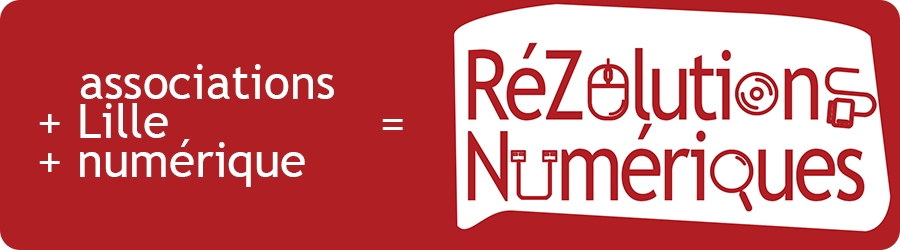 ProgrammeRencontre RéZolutions NumériquesJeudi 28 Avril 20169h30-17h00La Grappe, Lille9h15 : Accueil café9h30-10h30 : Mot d’introduction de la journée par Alexandra Finet, chargée de mission Mouvement Associatif Nord-Pas-de-Calais/Picardie& Table-ronde : Transition numérique, quels enjeux pour les associations ? Animateur : Jérôme Auriac, SocietalityIntervenants : Les enjeux de la transition numériqueCécile Bazin, Recherches & SolidaritéAkim Oural, Métropole Européenne de Lille (pas confirmé)Les petits DébrouillardsTémoignage d’associationsFabien Favet, ChtinuxFlorent Benameur, Communecter.orgCRAJEP NPDC10h45-11h45 : 1ère session d’ateliersAtelier 1 : Crée son site web à moindre coûtAnimé par Elodie Weber, Le Mouvement AssociatifAtelier 2 : Comment maximiser son impact sur le digital ?Animé par Laure Drevillon, One Heart CommunicationAtelier 3 : Comment recruter des soutiens sur le web ?Animé par Sarah Durieux et Aminata Dembele, Change.orgAtelier 4 : Diversifier ses ressources en mobilisant ses collaborateurs en entrepriseAnimé par Pierre-Emmanuel Grange, Microdon12h00-13h00 : 2ème session d’ateliersAtelier 1 : Diversifier ses financements grâce au webAnimé par Laurence Weber, le Rameau & Jérôme Auriac, SocietalityAtelier 2 : Financer son association grâce aux outils de collecte en ligneAnimé par Hannah Berkouk, Hello AssoAtelier 3 : Mieux communiquer sur les réseaux sociaux Animé par Aude Arrenous, Adb Solidatech13h00-17h00 : Déjeuner Animation « jeu des Digos »Animé par Alice Echardour, la Coopérative IndigoSession de co-création (méthode Barcamp) Animé par Marie Lamy, Le Mouvement Associatif